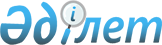 О мерах по реализации Закона Республики Казахстан от 6 апреля 2016 года "О внесении изменений и дополнений в некоторые законодательные акты Республики Казахстан по вопросам оказания государственных услуг"Распоряжение Премьер-Министра Республики Казахстан от 12 мая 2016 года № 39-р
      1. Утвердить прилагаемый перечень нормативных правовых актов, принятие которых необходимо в целях реализации Закона Республики Казахстан от 6 апреля 2016 года "О внесении изменений и дополнений в некоторые законодательные акты Республики Казахстан по вопросам оказания государственных услуг" (далее - перечень).
      2. Государственным органам Республики Казахстан:
      1) разработать и в установленном законодательством порядке внести на утверждение в Правительство Республики Казахстан проекты нормативных правовых актов согласно перечню;
      2) принять соответствующие ведомственные нормативные правовые акты и проинформировать Правительство Республики Казахстан о принятых мерах.
      3. Внести в распоряжение Премьер-Министра Республики Казахстан от 4 декабря 2015 года № 122-р "О мерах по реализации законов Республики Казахстан от 23 ноября 2015 года "О государственной службе Республики Казахстан" и "О внесении изменений и дополнений в некоторые законодательные акты Республики Казахстан по вопросам государственной службы" следующее изменение:
      в перечне нормативных правовых актов и правовых актов, принятие которых необходимо в целях реализации законов Республики Казахстан от 23 ноября 2015 года "О государственной службе Республики Казахстан" и "О внесении изменений и дополнений в некоторые законодательные акты Республики Казахстан по вопросам государственной службы", утвержденном указанным распоряжением:
      строку, порядковый номер 10, исключить. Перечень
нормативных правовых актов, принятие которых необходимо в целях реализации Закона Республики Казахстан от 6 апреля 2016 года "О внесении изменений и дополнений в некоторые законодательные акты Республики Казахстан по вопросам оказания государственных услуг"
      Примечание: расшифровка аббревиатур:
      МСХ - Министерство сельского хозяйства Республики Казахстан;
      ГП - Генеральная прокуратура Республики Казахстан;
      МОН - Министерство образования и науки Республики Казахстан;
      МЗСР - Министерство здравоохранения и социального развития Республики Казахстан;
      МИР - Министерство по инвестициям и развитию Республики Казахстан;
      МФ - Министерство финансов Республики Казахстан;
      МКС - Министерство культуры и спорта Республики Казахстан;
      МДГС - Министерство по делам государственной службы Республики Казахстан;
      МИД - Министерство иностранных дел Республики Казахстан;
      МНЭ - Министерство национальной экономики Республики Казахстан;
      МВД - Министерство внутренних дел Республики Казахстан;
      МЭ - Министерство энергетики Республики Казахстан.
					© 2012. РГП на ПХВ «Институт законодательства и правовой информации Республики Казахстан» Министерства юстиции Республики Казахстан
				
      Премьер-Министр 

К. Масимов
Утвержден
распоряжением Премьер-Министра
Республики Казахстан
от 12 мая 2016 года № 39-р
№

п/п

Наименование нормативного правового акта

Форма акта

Государственный орган, ответственный за исполнение

Срок исполнения

Лицо, ответственное за качество, своевременность разработки и внесения нормативных правовых актов

1

2

3

4

5

6

1.
О внесении изменений и дополнений в некоторые указы Президента Республики Казахстан по вопросам государственной службы и противодействия коррупции
Указ Президента Республики Казахстан
МДГС
май 2016 года
Ыбырайым Н.М.
2.
О некоторых вопросах прикомандирования государственных служащих и персонала дипломатической службы (1. Правила прикомандирования персонала дипломатической службы к государственным органам Республики Казахстан, международным и иным организациям.

2. Правила прикомандирования государственных служащих из иных государственных органов к загранучреждениям Республики Казахстан.

3. Правила прикомандирования государственных служащих к государственным органам и иным организациям.)
Указ Президента Республики Казахстан
МДГС,

МИД
июнь 2016 года
Ыбырайым Н.М.
3.
О внесении изменений в постановления Правительства Республики Казахстан от 29 июля 2002 года № 843 "Об утверждении Правил осуществления учета иностранных периодических печатных изданий, распространяемых в Республике Казахстан" и от 19 ноября 2010 года № 1222 "Об утверждении Правил проведения аккредитации удостоверяющих центров"
постановление Правительства Республики Казахстан
МИР
июнь 2016 года
Сарсенов С.С.
4.
О внесении изменений и дополнений в постановление Правительства Республики Казахстан от 26 декабря 2015 года № 1081 "ДСП" "О некоторых вопросах Министерства по делам государственной службы Республики Казахстан"
постановление Правительства Республики Казахстан
МДГС
июнь 2016 года
Ыбырайым Н.М.
5.
Об утверждении Правил определения нормативов нагрузки на сотрудников правоохранительных органов
постановление Правительства Республики Казахстан
ГП (по согласованию)
июнь 2016 года
Меркель И.Д.
6.
О внесении изменений и дополнений в приказ Министра образования и науки Республики Казахстан от 10 января 2008 года № 8 "Об утверждении Правил признания и нострификации документов об образовании"
приказ Министра образования и науки Республики Казахстан
МОН
июнь 2016 года
Балыкбаев Т.О.
7.
О внесении изменений в приказ Министра здравоохранения Республики Казахстан от 18 ноября 2009 года № 735 "Об утверждении Правил государственной регистрации, перерегистрации и внесения изменений в регистрационное досье лекарственного средства, изделий медицинского назначения и медицинской техники"
приказ Министра здравоохранения и социального развития Республики Казахстан
МЗСР
июнь 2016 года
Цой А.В.
8.
О внесении изменений и дополнений в приказ Министра образования и науки Республики Казахстан от 24 июля 2012 года № 344 "Об утверждении Правил организации работы по подготовке, экспертизе, апробации и проведению мониторинга, изданию учебников, учебно-методических комплексов и учебно-методических пособий"
приказ Министра образования и науки Республики Казахстан
МОН
июнь 2016 года
Балыкбаев Т.О.
9.
О внесении изменений в приказ Министра охраны окружающей среды Республики Казахстан от 16 октября 2013 года № 313-Ө "Об утверждении Правил движения водного транспорта в запретный для рыболовства нерестовый период, а также в запретных для рыболовства водоемах и (или) участках"
приказ Министра сельского хозяйства Республики Казахстан
МСХ
июнь 2016 года
Нысанбаев Е.Н.
10.
О внесении изменений в приказ Председателя Агентства Республики Казахстан по делам спорта и физической культуры от 29 июля 2014 года № 300 "Об утверждении Правил присвоения спортивных званий, разрядов и квалификационных категорий"
приказ Министра культуры и спорта Республики Казахстан
МКС
июнь 2016 года
Мусайбеков С.Ж.
11.
О внесении изменений в приказ Министра энергетики Республики Казахстан от 25 ноября 2014 года № 144 "Об утверждении Правил выдачи разрешений на производство работ с использованием озоноразрушающих веществ, ремонт, монтаж, обслуживание оборудования, содержащего озоноразрушающие вещества"
приказ Министра энергетики Республики Казахстан
МЭ
июнь 2016 года
Магауов А.М.
12.
О внесении изменений в приказ Министра культуры и спорта Республики Казахстан от 27 ноября 2014 года № 121 "Об утверждении Правил аккредитации спортивных федераций"
приказ Министра культуры и спорта Республики Казахстан
МКС
июнь 2016 года
Мусайбеков С.Ж.
13.
О внесении изменений в приказ Министра сельского хозяйства Республики Казахстан от 23 января 2015 года № 7-1/37 "Об утверждении Правил присвоения учетных номеров объектам производства, осуществляющим выращивание животных, заготовку (убой), хранение, переработку и реализацию животных, продукции и сырья животного происхождения, а также организациям по производству, хранению и реализации ветеринарных препаратов, кормов и кормовых добавок"
приказ Министра сельского хозяйства Республики Казахстан
МСХ
июнь 2016 года
Исаева Г.С.
14.
О внесении изменений в приказ Министра сельского хозяйства Республики Казахстан от 30 января 2015 года № 4-4/61 "Об утверждении Правил проведения регистрационных, производственных испытаний и государственной регистрации пестицидов (ядохимикатов)"
приказ Министра сельского хозяйства Республики Казахстан
МСХ
июнь 2016 года
Исаева Г.С.
15.
О внесении изменений в приказ исполняющего обязанности Министра сельского хозяйства Республики Казахстан от 27 февраля 2015 года № 18-03/153 "Об утверждении Правил выдачи разрешений на производство интродукции, реинтродукции и гибридизации животных"
приказ Министра сельского хозяйства Республики Казахстан
МСХ
июнь 2016 года
Нысанбаев Е.Н.
16.
О внесении изменений в приказ Министра внутренних дел Республики Казахстан от 18 марта 2015 года № 246 "Об утверждении правил аттестации и переаттестации аварийно-спасательных служб, формирований и спасателей, а также негосударственных противопожарных служб"
приказ Министра внутренних дел Республики Казахстан
МВД
июнь 2016 года
Тургумбаев Е.З.
17.
О внесении изменений и дополнений в приказ Министра национальной экономики Республики Казахстан от 20 марта 2015 года № 245 "Об утверждении стандартов государственных услуг в сфере регулирования естественных монополий"
приказ Министра национальной экономики Республики Казахстан
МНЭ
июнь 2016 года
Арифханов А.А.
18.
О внесении изменений в приказ исполняющего обязанности Министра национальной экономики Республики Казахстан от 27 марта 2015 года № 269 "Об утверждении Правил предоставления земельных участков, занятых территориальными водами, для строительства искусственных сооружений"
приказ Министра национальной экономики Республики Казахстан
МНЭ
июнь 2016 года
Жаксылыков Т.М.
19.
О внесении изменений в приказ исполняющего обязанности Министра национальной экономики Республики Казахстан от 27 марта 2015 года № 271 "Об утверждении стандартов государственных услуг в сфере земельных отношений"
приказ Министра национальной экономики Республики Казахстан
МНЭ
июнь 2016 года
Жаксылыков Т.М.
20.
О внесении изменений и дополнений в приказ исполняющего обязанности Министра национальной экономики Республики Казахстан от 27 марта 2015 года № 272 "Об утверждении стандартов государственных услуг в сфере земельных отношений, геодезии и картографии"
приказ Министра национальной экономики Республики Казахстан
МНЭ
июнь 2016 года
Жаксылыков Т.М.
21.
О внесении изменений в приказ исполняющего обязанности Министра национальной экономики Республики Казахстан от 27 марта 2015 года № 275 "Об утверждении стандарта государственной услуги "Предоставление мер социальной поддержки специалистам в области здравоохранения, образования, социального обеспечения, культуры, спорта и агропромышленного комплекса, прибывшим для работы и проживания в сельские населенные пункты"
приказ Министра национальной экономики Республики Казахстан
МНЭ
июнь 2016 года
Жаксылыков Т.М.
22.
О внесении изменений в приказ Министра по инвестициям и развитию Республики Казахстан от 31 марта 2015 года № 384 "Об утверждении Правил выдачи разрешения на транзит продукции"
приказ Министра по инвестициям и развитию Республики Казахстан
МИР
июнь 2016 года
Рау А.П.
23.
О внесении изменений в приказ Министра по инвестициям и развитию Республики Казахстан от 31 марта 2015 года № 419 "Об утверждении Правил выдачи разрешения на переработку продукции вне территории Республики Казахстан"
приказ Министра по инвестициям и развитию Республики Казахстан
МИР
июнь 2016 года
Рау А.П.
24.
О внесении изменений в приказ Министра национальной экономики Республики Казахстан от 3 апреля 2015 года № 307 "Об утверждении стандартов государственных услуг в сфере санитарно-эпидемиологического благополучия населения"
приказ Министра национальной экономики Республики Казахстан
МНЭ
июнь 2016 года
Жаксылыков Т.М.
25.
О внесении изменений в приказ Министра национальной экономики Республики Казахстан от 9 апреля 2015 года № 319 "Об утверждении стандартов государственных услуг в сфере жилищно-коммунального хозяйства"
приказ Министра национальной экономики Республики Казахстан
МНЭ
июнь 2016 года
Жаксылыков Т.М.
26.
О внесении изменений и дополнений в приказ Министра национальной экономики Республики Казахстан от 10 апреля 2015 года № 321 "Об утверждении стандарта государственных услуг "Рассмотрение ходатайств о согласии на экономическую концентрацию"
приказ Министра национальной экономики Республики Казахстан
МНЭ
июнь 2016 года
Арифханов А.А.
27.
О внесении изменений в приказ Министра культуры и спорта Республики Казахстан от 17 апреля 2015 года № 139 "Об утверждении стандартов государственных услуг в сфере физической культуры и спорта"
приказ Министра культуры и спорта Республики Казахстан
МКС
июнь 2016 года
Мусайбеков С.Ж.
28.
О внесении изменений в приказ Министра национальной экономики Республики Казахстан от 21 апреля 2015 года № 347 "Об утверждении стандартов государственных услуг, оказываемых Министерством национальной экономики Республики Казахстан"
приказ Министра национальной экономики Республики Казахстан
МНЭ
июнь 2016 года
Жаксылыков Т.М.
29.
О внесении изменений в приказ Министра национальной экономики Республики Казахстан от 24 апреля 2015 года № 352 "Об утверждении стандартов государственных услуг в сфере предпринимательства"
приказ Министра национальной экономики Республики Казахстан
МНЭ
июнь 2016 года
Арифханов А. А.
30.
О внесении изменений и дополнений в приказ Министра финансов Республики Казахстан от 27 апреля 2015 года № 285 "Об утверждении стандартов государственных услуг в сфере учета государственного имущества"
приказ Министра финансов Республики Казахстан
МФ
июнь 2016 года
Даленов Р.Е
31.
О внесении изменений и дополнений в приказ Министра по инвестициям и развитию Республики Казахстан от 28 апреля 2015 года № 511 "Об утверждении стандартов государственных услуг в области промышленной безопасности"
приказ Министра по инвестициям и развитию Республики Казахстан
МИР
июнь 2016 года
Рау А.П.
32.
О внесении изменений в приказ Министра по инвестициям и развитию Республики Казахстан от 30 апреля 2015 года № 539 "Об утверждении Правил выдачи разрешения на реэкспорт продукции"
приказ Министра по инвестициям и развитию Республики Казахстан
МИР
июнь 2016 года
Рау А.П.
33.
О внесении изменений и дополнений в приказ Министра по инвестициям и развитию Республики Казахстан от 30 апреля 2015 года № 563 "Об утверждении стандартов государственных услуг в области промышленности и экспортного контроля"
приказ Министра по инвестициям и развитию Республики Казахстан
МИР
июнь 2016 года
Рау А.П.
34.
О внесении изменений в приказ Министра сельского хозяйства Республики Казахстан от 6 мая 2015 года № 18-1/415 "Об утверждении стандартов государственных услуг в области лесного хозяйства и особо охраняемых природных территорий"
приказ Министра сельского хозяйства Республики Казахстан
МСХ
июнь 2016 года
Нысанбаев Е.Н.
35.
О внесении изменений в приказ Министра сельского хозяйства Республики Казахстан от 21 мая 2015 года № 7-1/453 "Об утверждении Правил выдачи ветеринарных документов и требований к их бланкам"
приказ Министра сельского хозяйства Республики Казахстан
МСХ
июнь 2016 года
Исаева Г.С.
36.
О внесении изменений и дополнений в приказ Министра по инвестициям и развитию Республики Казахстан от 28 мая 2015 года № 632 "Об утверждении Правил оформления гарантийных обязательств (сертификатов конечных пользователей)"
приказ Министра по инвестициям и развитию Республики Казахстан
МИР
июнь 2016 года
Рау А.П.
37.
О внесении изменений в приказ Министра национальной экономики Республики Казахстан от 4 июня 2015 года № 420 "Об утверждении Правнл государственной регистрации и отзыва решения о государственной регистрации продукции, оказывающей вредное воздействие на здоровье человека"
приказ Министра национальной экономики Республики Казахстан
МНЭ
июнь 2016 года
Жаксылыков Т.М.
38.
О внесении изменений в приказ Министра сельского хозяйства Республики Казахстан от 24 июня 2015 года № 15-1/565 "Об утверждении стандарта государственной услуги "Государственная регистрация пестицидов (ядохимикатов)"
приказ Министра сельского хозяйства Республики Казахстан
МСХ
июнь 2016 года
Исаева Г.С.
39.
О внесении изменений в приказ Министра сельского хозяйства Республики Казахстан от 29 июня 2015 года № 15-08/590 "Об утверждении Правил по охране территории Республики Казахстан от карантинных объектов и чужеродных видов"
приказ Министра сельского хозяйства Республики Казахстан
МСХ
июнь 2016 года
Исаева Г.С.
40.
О внесении изменений в приказ Министра здравоохранения и социального развития Республики Казахстан от 17 августа 2015 года № 668 "Об утверждении Правил ввоза на территорию Республики Казахстан лекарственных средств, изделий медицинского назначения и медицинской техники и вывоза с территории Республики Казахстан лекарственных средств, изделий медицинского назначения и медицинской техники"
приказ Министра здравоохранения и социального развития Республики Казахстан
МЗСР
июнь 2016 года
Цой А.В.
41.
О внесении изменений в приказ Министра национальной экономики Республики Казахстан от 19 ноября 2015 года № 700 "Об утверждении стандарта государственной услуги "Аккредитация юридических лиц, претендующих на проведение комплексной вневедомственной экспертизы проектов строительства объектов"
приказ Министра национальной экономики Республики Казахстан
МНЭ
июнь 2016 года
Жаксылыков Т.М.
42.
О внесении изменений в приказ Министра национальной экономики Республики Казахстан от 26 ноября 2015 года № 733 "Об утверждении Правил по аккредитации организаций по управлению проектами в области архитектуры, градостроительства и строительства"
приказ Министра национальной экономики Республики Казахстан
МНЭ
июнь 2016 года
Жаксылыков Т.М.
43.
О внесении изменений в приказ Министра национальной экономики Республики Казахстан от 26 ноября 2015 года № 735 "Об утверждении Правил и разрешительных требований по аккредитации негосударственных аттестационных центров по аттестации инженерно-технических работников, участвующих в процессе проектирования и строительства"
приказ Министра национальной экономики Республики Казахстан
МНЭ
июнь 2016 года
Жаксылыков Т.М.
44.
Об утверждении Правил производства привода антикоррупционной службой по делам об административных правонарушениях
приказ Министра по делам государственной службы Республики Казахстан
МДГС
июнь 2016 года
Шаимова А. А.
45.
Об утверждении Правил об охране, сносе или перезакладке (переносе) геодезических пунктов
приказ Министра национальной экономики Республики Казахстан
МНЭ
июнь 2016 года
Жаксылыков Т.М.
46.
Об утверждении Правил ведения учета лиц, совершивших дисциплинарные проступки, дискредитирующие государственную службу
приказ Генерального Прокурора Республики Казахстан
ГП (по согласованию)
июнь 2016 года
Меркель И.Д.